Електронні адреси для подачі документів в електронній форміЗагальні технічні вимоги, яких необхідно дотримуватись під час сканування матеріалів:- скан-копії всіх сторінок в хронологічному порядку з наскрізною нумерацією;- скан-копія повинна бути кольоровою;- скан-копії мають бути чіткими та відображати всі реквізити документа (підписи, печатки тощо);- роздільна здатність під час сканування – не менше 200 dpi;- скановані копії зберегти у форматі pdf;- розмір кожного файлу не повинен перевищувати 49 Mb, у разі перевищення зазначеного розміру може бути сформовано декілька файлів;- назва файлу має починатися з номера протоколу або заяви (для матеріалів клінічних випробувань), номеру реєстраційної форми (для додаткових матеріалів щодо державної реєстрації/перереєстрації/внесення змін).Реєстраційні документи приймаються до розгляду разом з гарантійним листом (надається разом з матеріалами окремим файлом) за формою, яка наведена в додатку до Порядку затвердженого Постановою Кабінету Міністрів України №471 від 15.04.2022 р.Інші   документи в електронній формі надсилаються на  dec@dec.gov.uaРекомендації  при  оформленні матеріалів досьє, що подаються в електронному вигляді.     І. Модулі досьє формуються в сканованому вигляді в одному екземплярі окремими томами кількістю не більше 250 аркушів кожен.Кожен сформований PDF-документ називається у наступному форматі: номер РФ, нумерація Модулю, номер тому (якщо об’єм Модуля перевищує 250 аркушів) (детальний приклад на зображенні).     ІІ. У супровідному листі до матеріалів необхідно зазначити, що матеріали надаються в одному екземплярі в електронному вигляді із обов’язковим зазначенням кількості документів (модулів, томів, сторінок).      Окремо прописується які Модулі/томи у якій кількості необхідно направити окремо в кожну експертну комісію.    ІІІ. У разі необхідності доопрацювання матеріалів досьє по зауваженню експертів, відповіді формуються з урахуванням пунктів І та ІІ, додається в назву файлу відповідь на Ф10 після номеру реєстраційної форми.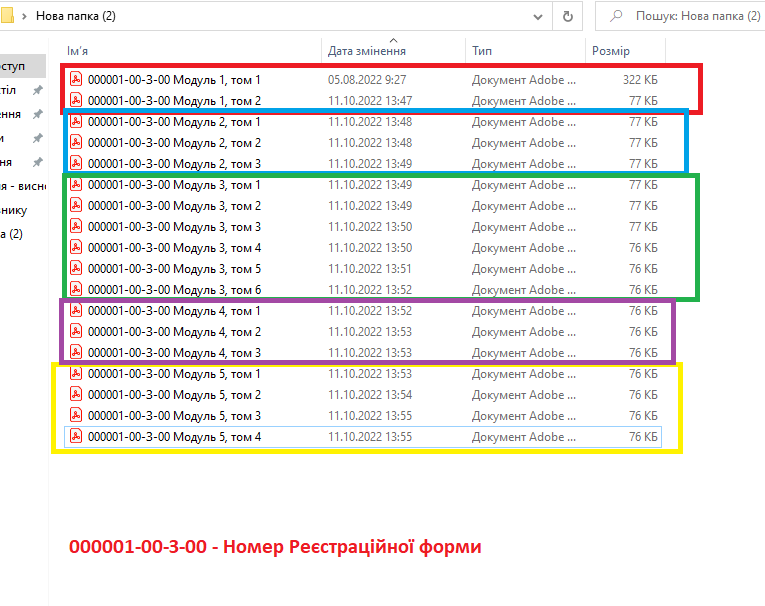 evikno@dec.gov.ua rm@dec.gov.uakv@dec.gov.uacontract@dec.gov.ua-  Заява про екстрену державну реєстрацію лікарських засобів, реєстраційних матеріалів на лікарські засоби та інших документів, що додаються до заяви про екстрену державну реєстрацію лікарського засобу  -  Заяви про державну реєстрацію, перереєстрацію лікарських засобів, про внесення змін до реєстраційних матеріалів протягом дії реєстраційного посвідчення - Заява про проведення клінічного випробування лікарського засобу- Заява про суттєву поправку- Реєстраційна форма лікарського засобу- Матеріали реєстраційного досье (комплект документів, що подаються для державної реєстрації, перереєстрації, внесення змін,   екстреної реєстрації)- Додаткові/доопрацьовані матеріали до реєстраційного досьє- Відповідь на зауваження (форма 10, 16)ВАЖЛИВО- Відповідь на зауваження 2ф надсилати на dec@dec.gov.ua - Матеріали клінічного дослідження  відповідно до Порядку проведення клінічних випробувань лікарських засобів та експертизи матеріалів клінічних випробувань, затвердженого наказом МОЗ України від 23.09.2009 № 690  -  Матеріали суттєвої поправки  відповідно до Порядку проведення клінічних випробувань лікарських засобів та експертизи матеріалів клінічних випробувань, затвердженого наказом МОЗ України від 23.09.2009 № 690  -Додаткові матеріали,  відповіді на зауваження клінічних випробувань та суттєвих поправок - Договори, додаткові угодиЗа посиланням нижче викладені всі вимоги, ознайомтесь будь ласка:Щодо організації ведення договірної роботи під час воєнного стану (dec.gov.ua)ПАМ'ЯТКА ЗЯВНИКУ